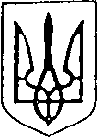 Більшівцівська  селищна  рада Галицького району Івано-Франківської областіВИКОНАВЧИЙ КОМІТЕТРішеннявід  06   квітня  2021 року   №60                смт. БільшівціПро внесення  змін  в склад селищної комісії з питань техногенно-екологічної безпеки та надзвичайних ситуацій
Відповідно до частини третьої статті 36 Закону України «Про правові засади цивільного захисту», постанови Кабінету Міністрів України від 17.06.2015 року № 409 «Про затвердження Типового положення про регіональну та місцеву комісію з питань техногенно-екологічної безпеки і надзвичайних ситуацій», з метою своєчасного проведення робіт, пов'язаних з запобіганням і реагуванням на надзвичайні ситуації техногенного та природного характеру, на виконання пункту 3 протоколу наради у в. о. голови облдержадміністрації Андрія Ярмольського від 24 березня 2021 року «Про здійснення протиепідемічних заходів у період перебування області в «червоному» рівні епідемічної небезпеки поширення захворюваності на коронавірусну хворобу СОVID-19, протоколом від 23.02.2021 № 6 позачергового засідання регіональної комісії з питань техногенно-екологічної безпеки і надзвичайних ситуацій, яким запроваджено «червоний» рівень епідемічної небезпеки поширення СОVID-19, на території області, виконавчий комітет селищної ради вирішив:Внести  зміни в  склад селищної  комісії з питань техногенно-екологічної безпеки та надзвичайних ситуацій та  затвердити в складі: Саноцький  Василь  Павлович- селищний голова , голова  комісіїБойчук  Марія  Григорівна- заступник селищного  голови, заступник голови комісіїБігановська Олександра Михайлівна - головний  спеціаліст відділу економіки та соціального захисту- секретар комісії;Члени  комісії:4.Вітовська  Олександра  Іванівна – секретар  ради, секретар комісії5.Костів Олександра Петрівна -керуючий справами (секретар) виконавчого комітету6.Костецька Люба  Миколаївна- начальник  відділу  фінансів7.Іжицький  Богдан  Богданович – головний  лікар Більшівцівської  лікарні8.Базилюк  Оксана  Василівна- головний лікар КНП ЦПМСД9.Грибик  Наталія  Григорівна – директор Більшівцівського  ліцею10.Афтанас  Богдан  Олексійович –керівник КП «Більшівці- ЕКО»11.Білоус Галина  Михайлівна- завідувачка ДНЗ «Вербиченька»12.Сватик Степан  Орестович- директор Більшівцівської дитячої музичної школи13.Маслій  Наталія  Михайлівна - директор Більшівцівського Народного дому14.Равлик  Людмила  Іванівна- бухгалтер Більшівцівського ліцею15.Томашевський  Олег Олександрович- поліцейський офіцер  громади, капітан поліції;16. Микола Тимошик –начальник  Галицького РВ УДСНС14. Старости  сілСелищний	  голова                                       Василь  Саноцький